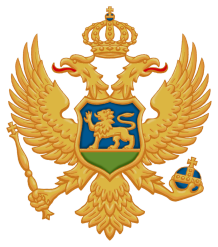 CRNA GORAVLADA CRNE GOREMINISTARSTVO UNUTRAŠNJIH POSLOVASlužba za finansijske, opšte i pomoćne posloveAuto centarOrg. jedinica: KABINET MINISTRA Org. jedinica: KABINET MINISTRA Org. jedinica: KABINET MINISTRA Org. jedinica: KABINET MINISTRA Org. jedinica: KABINET MINISTRA Org. jedinica: KABINET MINISTRA RBReg.oznakaMarkaModelGodišteFunkcija korisnika1PGCG011SKODASUPERB STYLE 2,0 TDI DSG /1620162PGMN100MERCEDESGL420 4,0 CDI /0820083PGCG760DACIADUSTER AMBIANCE 1,5 DCI /1620164PGDU102VOLKSWAGENTIGUAN  2.0 TDI /112011Org. jedinica: DIREKTORAT ZA BEZBJEDNOSNO ZAŠTITNE POSLOVE I NADZOR Org. jedinica: DIREKTORAT ZA BEZBJEDNOSNO ZAŠTITNE POSLOVE I NADZOR Org. jedinica: DIREKTORAT ZA BEZBJEDNOSNO ZAŠTITNE POSLOVE I NADZOR Org. jedinica: DIREKTORAT ZA BEZBJEDNOSNO ZAŠTITNE POSLOVE I NADZOR Org. jedinica: DIREKTORAT ZA BEZBJEDNOSNO ZAŠTITNE POSLOVE I NADZOR Org. jedinica: DIREKTORAT ZA BEZBJEDNOSNO ZAŠTITNE POSLOVE I NADZOR RBReg.oznakaMarkaModelGodišteFunkcija korisnika1PGFN840HYUNDAI2,2 CRD4 WD /092009Generalni direktor2PGEG355RENAULTMEGANE 1.9 DCI /072007Ovlašćeno službeno lice3PGEE833VOLKSWAGENPASSAT 1.9 TDI /062006Direktor Direkcije za nadzor nad radom UP,drugostepeni upravni postupak iteže povrede službene dužnosti4PGCG409TOYOTAAURIS 1.4 VVT-I HB5 TERRA AC2007Glavno OSL u Direkciji za nadzor nad radom UP5PGCG050SKODAFABIA 1.4 MPI KARAVAN /022002Ovlašćeno službeno liceOrg. jedinica: DIREKTORAT ZA GRAĐANSKA STANJA I LIČNE ISPRAVE Org. jedinica: DIREKTORAT ZA GRAĐANSKA STANJA I LIČNE ISPRAVE Org. jedinica: DIREKTORAT ZA GRAĐANSKA STANJA I LIČNE ISPRAVE Org. jedinica: DIREKTORAT ZA GRAĐANSKA STANJA I LIČNE ISPRAVE Org. jedinica: DIREKTORAT ZA GRAĐANSKA STANJA I LIČNE ISPRAVE Org. jedinica: DIREKTORAT ZA GRAĐANSKA STANJA I LIČNE ISPRAVE Org. jedinica: DIREKTORAT ZA GRAĐANSKA STANJA I LIČNE ISPRAVE Org. jedinica: DIREKTORAT ZA GRAĐANSKA STANJA I LIČNE ISPRAVE Org. jedinica: DIREKTORAT ZA GRAĐANSKA STANJA I LIČNE ISPRAVE Org. jedinica: DIREKTORAT ZA GRAĐANSKA STANJA I LIČNE ISPRAVE Org. jedinica: DIREKTORAT ZA GRAĐANSKA STANJA I LIČNE ISPRAVE RBReg.oznakaReg.oznakaMarkaMarkaModelModelGodišteGodišteGodišteFunkcija korisnika1PGCG774PGCG774DACIADACIADUSTER AMBIANCE 1,5 DCI /16DUSTER AMBIANCE 1,5 DCI /16201620162016Generalni direktorOrg. jedinica: DIREKTORAT ZA UPRAVNE UNUTRAŠNJE POSLOVE, Područne jedinice za upravne unutrašnje poslove, Područna jedinica Podgorica Org. jedinica: DIREKTORAT ZA UPRAVNE UNUTRAŠNJE POSLOVE, Područne jedinice za upravne unutrašnje poslove, Područna jedinica Podgorica Org. jedinica: DIREKTORAT ZA UPRAVNE UNUTRAŠNJE POSLOVE, Područne jedinice za upravne unutrašnje poslove, Područna jedinica Podgorica Org. jedinica: DIREKTORAT ZA UPRAVNE UNUTRAŠNJE POSLOVE, Područne jedinice za upravne unutrašnje poslove, Područna jedinica Podgorica Org. jedinica: DIREKTORAT ZA UPRAVNE UNUTRAŠNJE POSLOVE, Područne jedinice za upravne unutrašnje poslove, Područna jedinica Podgorica Org. jedinica: DIREKTORAT ZA UPRAVNE UNUTRAŠNJE POSLOVE, Područne jedinice za upravne unutrašnje poslove, Područna jedinica Podgorica Org. jedinica: DIREKTORAT ZA UPRAVNE UNUTRAŠNJE POSLOVE, Područne jedinice za upravne unutrašnje poslove, Područna jedinica Podgorica Org. jedinica: DIREKTORAT ZA UPRAVNE UNUTRAŠNJE POSLOVE, Područne jedinice za upravne unutrašnje poslove, Područna jedinica Podgorica Org. jedinica: DIREKTORAT ZA UPRAVNE UNUTRAŠNJE POSLOVE, Područne jedinice za upravne unutrašnje poslove, Područna jedinica Podgorica Org. jedinica: DIREKTORAT ZA UPRAVNE UNUTRAŠNJE POSLOVE, Područne jedinice za upravne unutrašnje poslove, Područna jedinica Podgorica Org. jedinica: DIREKTORAT ZA UPRAVNE UNUTRAŠNJE POSLOVE, Područne jedinice za upravne unutrašnje poslove, Područna jedinica Podgorica 2PGCG499PGCG499VOLKSWAGENVOLKSWAGENGOLF A4 1.6 /00GOLF A4 1.6 /00200020002000NačelnikOrg. jedinica: DIREKTORAT ZA UPRAVNE UNUTRAŠNJE POSLOVE, Direkcija za azilOrg. jedinica: DIREKTORAT ZA UPRAVNE UNUTRAŠNJE POSLOVE, Direkcija za azilOrg. jedinica: DIREKTORAT ZA UPRAVNE UNUTRAŠNJE POSLOVE, Direkcija za azilOrg. jedinica: DIREKTORAT ZA UPRAVNE UNUTRAŠNJE POSLOVE, Direkcija za azilOrg. jedinica: DIREKTORAT ZA UPRAVNE UNUTRAŠNJE POSLOVE, Direkcija za azilOrg. jedinica: DIREKTORAT ZA UPRAVNE UNUTRAŠNJE POSLOVE, Direkcija za azilOrg. jedinica: DIREKTORAT ZA UPRAVNE UNUTRAŠNJE POSLOVE, Direkcija za azilOrg. jedinica: DIREKTORAT ZA UPRAVNE UNUTRAŠNJE POSLOVE, Direkcija za azilOrg. jedinica: DIREKTORAT ZA UPRAVNE UNUTRAŠNJE POSLOVE, Direkcija za azilOrg. jedinica: DIREKTORAT ZA UPRAVNE UNUTRAŠNJE POSLOVE, Direkcija za azilOrg. jedinica: DIREKTORAT ZA UPRAVNE UNUTRAŠNJE POSLOVE, Direkcija za azil3PGCG487PGCG487MERCEDESMERCEDESA 160 2.0 CDI /08A 160 2.0 CDI /08200820082008Direktor direkcijeOrg. jedinica: DIREKTORAT ZA VANREDNE SITUACIJE Org. jedinica: DIREKTORAT ZA VANREDNE SITUACIJE Org. jedinica: DIREKTORAT ZA VANREDNE SITUACIJE Org. jedinica: DIREKTORAT ZA VANREDNE SITUACIJE Org. jedinica: DIREKTORAT ZA VANREDNE SITUACIJE Org. jedinica: DIREKTORAT ZA VANREDNE SITUACIJE Org. jedinica: DIREKTORAT ZA VANREDNE SITUACIJE Org. jedinica: DIREKTORAT ZA VANREDNE SITUACIJE Org. jedinica: DIREKTORAT ZA VANREDNE SITUACIJE Org. jedinica: DIREKTORAT ZA VANREDNE SITUACIJE Org. jedinica: DIREKTORAT ZA VANREDNE SITUACIJE RBRBReg.oznakaReg.oznakaMarkaMarkaModelModelGodišteFunkcija korisnikaFunkcija korisnika11PGCG828PGCG828DACIADACIADUSTER LAUTRATE 1,5 DCI 4X /14DUSTER LAUTRATE 1,5 DCI 4X /142014Generalni direktorGeneralni direktorOrg. jedinica: DIREKTORAT ZA VANREDNE SITUACIJE, Direkcija – avio-helikopterska jedinica Org. jedinica: DIREKTORAT ZA VANREDNE SITUACIJE, Direkcija – avio-helikopterska jedinica Org. jedinica: DIREKTORAT ZA VANREDNE SITUACIJE, Direkcija – avio-helikopterska jedinica Org. jedinica: DIREKTORAT ZA VANREDNE SITUACIJE, Direkcija – avio-helikopterska jedinica Org. jedinica: DIREKTORAT ZA VANREDNE SITUACIJE, Direkcija – avio-helikopterska jedinica Org. jedinica: DIREKTORAT ZA VANREDNE SITUACIJE, Direkcija – avio-helikopterska jedinica Org. jedinica: DIREKTORAT ZA VANREDNE SITUACIJE, Direkcija – avio-helikopterska jedinica Org. jedinica: DIREKTORAT ZA VANREDNE SITUACIJE, Direkcija – avio-helikopterska jedinica Org. jedinica: DIREKTORAT ZA VANREDNE SITUACIJE, Direkcija – avio-helikopterska jedinica Org. jedinica: DIREKTORAT ZA VANREDNE SITUACIJE, Direkcija – avio-helikopterska jedinica Org. jedinica: DIREKTORAT ZA VANREDNE SITUACIJE, Direkcija – avio-helikopterska jedinica 22PGFK068PGFK068VOLKSWAGENVOLKSWAGENGOLF A4 1.4 /00GOLF A4 1.4 /002000PilotPilotOrg. jedinica: DIREKTORAT ZA VANREDNE SITUACIJE, Direkcija za civilnu zaštitu i humanitarnu pomoć Org. jedinica: DIREKTORAT ZA VANREDNE SITUACIJE, Direkcija za civilnu zaštitu i humanitarnu pomoć Org. jedinica: DIREKTORAT ZA VANREDNE SITUACIJE, Direkcija za civilnu zaštitu i humanitarnu pomoć Org. jedinica: DIREKTORAT ZA VANREDNE SITUACIJE, Direkcija za civilnu zaštitu i humanitarnu pomoć Org. jedinica: DIREKTORAT ZA VANREDNE SITUACIJE, Direkcija za civilnu zaštitu i humanitarnu pomoć Org. jedinica: DIREKTORAT ZA VANREDNE SITUACIJE, Direkcija za civilnu zaštitu i humanitarnu pomoć Org. jedinica: DIREKTORAT ZA VANREDNE SITUACIJE, Direkcija za civilnu zaštitu i humanitarnu pomoć Org. jedinica: DIREKTORAT ZA VANREDNE SITUACIJE, Direkcija za civilnu zaštitu i humanitarnu pomoć Org. jedinica: DIREKTORAT ZA VANREDNE SITUACIJE, Direkcija za civilnu zaštitu i humanitarnu pomoć Org. jedinica: DIREKTORAT ZA VANREDNE SITUACIJE, Direkcija za civilnu zaštitu i humanitarnu pomoć Org. jedinica: DIREKTORAT ZA VANREDNE SITUACIJE, Direkcija za civilnu zaštitu i humanitarnu pomoć 33PGCG778PGCG778DACIADACIADUSTER AMBIANCE 1,5 DCI /16DUSTER AMBIANCE 1,5 DCI /162016NačelnikNačelnikOrg. jedinica: DIREKTORAT ZA VANREDNE SITUACIJE, Direkcija za inspekcijski nadzor Org. jedinica: DIREKTORAT ZA VANREDNE SITUACIJE, Direkcija za inspekcijski nadzor Org. jedinica: DIREKTORAT ZA VANREDNE SITUACIJE, Direkcija za inspekcijski nadzor Org. jedinica: DIREKTORAT ZA VANREDNE SITUACIJE, Direkcija za inspekcijski nadzor Org. jedinica: DIREKTORAT ZA VANREDNE SITUACIJE, Direkcija za inspekcijski nadzor Org. jedinica: DIREKTORAT ZA VANREDNE SITUACIJE, Direkcija za inspekcijski nadzor Org. jedinica: DIREKTORAT ZA VANREDNE SITUACIJE, Direkcija za inspekcijski nadzor Org. jedinica: DIREKTORAT ZA VANREDNE SITUACIJE, Direkcija za inspekcijski nadzor Org. jedinica: DIREKTORAT ZA VANREDNE SITUACIJE, Direkcija za inspekcijski nadzor Org. jedinica: DIREKTORAT ZA VANREDNE SITUACIJE, Direkcija za inspekcijski nadzor Org. jedinica: DIREKTORAT ZA VANREDNE SITUACIJE, Direkcija za inspekcijski nadzor 44PGCG413PGCG413TOYOTATOYOTAAURIS 1.4 VVT-I HB5 TERRA ACAURIS 1.4 VVT-I HB5 TERRA AC2007Glavni inspektorGlavni inspektorOrg. jedinica: DIREKTORAT ZA VANREDNE SITUACIJE, Direkcija za operativne poslove Org. jedinica: DIREKTORAT ZA VANREDNE SITUACIJE, Direkcija za operativne poslove Org. jedinica: DIREKTORAT ZA VANREDNE SITUACIJE, Direkcija za operativne poslove Org. jedinica: DIREKTORAT ZA VANREDNE SITUACIJE, Direkcija za operativne poslove Org. jedinica: DIREKTORAT ZA VANREDNE SITUACIJE, Direkcija za operativne poslove Org. jedinica: DIREKTORAT ZA VANREDNE SITUACIJE, Direkcija za operativne poslove Org. jedinica: DIREKTORAT ZA VANREDNE SITUACIJE, Direkcija za operativne poslove Org. jedinica: DIREKTORAT ZA VANREDNE SITUACIJE, Direkcija za operativne poslove Org. jedinica: DIREKTORAT ZA VANREDNE SITUACIJE, Direkcija za operativne poslove Org. jedinica: DIREKTORAT ZA VANREDNE SITUACIJE, Direkcija za operativne poslove Org. jedinica: DIREKTORAT ZA VANREDNE SITUACIJE, Direkcija za operativne poslove 55PGCG426PGCG426RENAULTRENAULTTRAFIC PGE 1111 H6/07TRAFIC PGE 1111 H6/072007Sam.savjetnik ISam.savjetnik I66PGCG518PGCG518TOYOTATOYOTAHILUX 2.5 D 4D 4X4 /14HILUX 2.5 D 4D 4X4 /142014ŠefŠef77PGCG717PGCG717VOLKSWAGENVOLKSWAGENAMAROK HIGHLINE 2,0 BI TDI /14AMAROK HIGHLINE 2,0 BI TDI /142014ŠefŠef88PGCG490PGCG490DACIADACIADUSTER AMBIANCE 1,5 DCI /16DUSTER AMBIANCE 1,5 DCI /162016NačelnikNačelnikOrg. jedinica: DIREKTORAT ZA VANREDNE SITUACIJE, Direkcija za operativne poslove, Odsjek 112 -operativno-komunikacioni centar 112 Org. jedinica: DIREKTORAT ZA VANREDNE SITUACIJE, Direkcija za operativne poslove, Odsjek 112 -operativno-komunikacioni centar 112 Org. jedinica: DIREKTORAT ZA VANREDNE SITUACIJE, Direkcija za operativne poslove, Odsjek 112 -operativno-komunikacioni centar 112 Org. jedinica: DIREKTORAT ZA VANREDNE SITUACIJE, Direkcija za operativne poslove, Odsjek 112 -operativno-komunikacioni centar 112 Org. jedinica: DIREKTORAT ZA VANREDNE SITUACIJE, Direkcija za operativne poslove, Odsjek 112 -operativno-komunikacioni centar 112 Org. jedinica: DIREKTORAT ZA VANREDNE SITUACIJE, Direkcija za operativne poslove, Odsjek 112 -operativno-komunikacioni centar 112 Org. jedinica: DIREKTORAT ZA VANREDNE SITUACIJE, Direkcija za operativne poslove, Odsjek 112 -operativno-komunikacioni centar 112 Org. jedinica: DIREKTORAT ZA VANREDNE SITUACIJE, Direkcija za operativne poslove, Odsjek 112 -operativno-komunikacioni centar 112 Org. jedinica: DIREKTORAT ZA VANREDNE SITUACIJE, Direkcija za operativne poslove, Odsjek 112 -operativno-komunikacioni centar 112 Org. jedinica: DIREKTORAT ZA VANREDNE SITUACIJE, Direkcija za operativne poslove, Odsjek 112 -operativno-komunikacioni centar 112 Org. jedinica: DIREKTORAT ZA VANREDNE SITUACIJE, Direkcija za operativne poslove, Odsjek 112 -operativno-komunikacioni centar 112 99PGCG411PGCG411TOYOTATOYOTAAURIS 1.4 VVT-I HB5 TERRA ACAURIS 1.4 VVT-I HB5 TERRA AC2007NačelnikNačelnikOrg. jedinica: DIREKTORAT ZA VANREDNE SITUACIJE, Direkcija za operativne poslove, Odsjek za obuku i operativne aktivnosti, Grupa za neeksplodirana ubojna sredstva - NUS Org. jedinica: DIREKTORAT ZA VANREDNE SITUACIJE, Direkcija za operativne poslove, Odsjek za obuku i operativne aktivnosti, Grupa za neeksplodirana ubojna sredstva - NUS Org. jedinica: DIREKTORAT ZA VANREDNE SITUACIJE, Direkcija za operativne poslove, Odsjek za obuku i operativne aktivnosti, Grupa za neeksplodirana ubojna sredstva - NUS Org. jedinica: DIREKTORAT ZA VANREDNE SITUACIJE, Direkcija za operativne poslove, Odsjek za obuku i operativne aktivnosti, Grupa za neeksplodirana ubojna sredstva - NUS Org. jedinica: DIREKTORAT ZA VANREDNE SITUACIJE, Direkcija za operativne poslove, Odsjek za obuku i operativne aktivnosti, Grupa za neeksplodirana ubojna sredstva - NUS Org. jedinica: DIREKTORAT ZA VANREDNE SITUACIJE, Direkcija za operativne poslove, Odsjek za obuku i operativne aktivnosti, Grupa za neeksplodirana ubojna sredstva - NUS Org. jedinica: DIREKTORAT ZA VANREDNE SITUACIJE, Direkcija za operativne poslove, Odsjek za obuku i operativne aktivnosti, Grupa za neeksplodirana ubojna sredstva - NUS Org. jedinica: DIREKTORAT ZA VANREDNE SITUACIJE, Direkcija za operativne poslove, Odsjek za obuku i operativne aktivnosti, Grupa za neeksplodirana ubojna sredstva - NUS Org. jedinica: DIREKTORAT ZA VANREDNE SITUACIJE, Direkcija za operativne poslove, Odsjek za obuku i operativne aktivnosti, Grupa za neeksplodirana ubojna sredstva - NUS Org. jedinica: DIREKTORAT ZA VANREDNE SITUACIJE, Direkcija za operativne poslove, Odsjek za obuku i operativne aktivnosti, Grupa za neeksplodirana ubojna sredstva - NUS Org. jedinica: DIREKTORAT ZA VANREDNE SITUACIJE, Direkcija za operativne poslove, Odsjek za obuku i operativne aktivnosti, Grupa za neeksplodirana ubojna sredstva - NUS 1010PGCG491PGCG491RENAULTRENAULTKANGOO EXPRESS 1,5 DCI /16KANGOO EXPRESS 1,5 DCI /162016Sam.savjetnik ISam.savjetnik I1111PGCG488PGCG488RENAULTRENAULTTRAFIC FURGON 1,6 DCI /16TRAFIC FURGON 1,6 DCI /162016ReferentReferentOrg. jedinica: DIREKTORAT ZA VANREDNE SITUACIJE, Direkcija za preventivne poslove Org. jedinica: DIREKTORAT ZA VANREDNE SITUACIJE, Direkcija za preventivne poslove Org. jedinica: DIREKTORAT ZA VANREDNE SITUACIJE, Direkcija za preventivne poslove Org. jedinica: DIREKTORAT ZA VANREDNE SITUACIJE, Direkcija za preventivne poslove Org. jedinica: DIREKTORAT ZA VANREDNE SITUACIJE, Direkcija za preventivne poslove Org. jedinica: DIREKTORAT ZA VANREDNE SITUACIJE, Direkcija za preventivne poslove Org. jedinica: DIREKTORAT ZA VANREDNE SITUACIJE, Direkcija za preventivne poslove Org. jedinica: DIREKTORAT ZA VANREDNE SITUACIJE, Direkcija za preventivne poslove Org. jedinica: DIREKTORAT ZA VANREDNE SITUACIJE, Direkcija za preventivne poslove Org. jedinica: DIREKTORAT ZA VANREDNE SITUACIJE, Direkcija za preventivne poslove Org. jedinica: DIREKTORAT ZA VANREDNE SITUACIJE, Direkcija za preventivne poslove 1212PGCG421PGCG421TOYOTATOYOTAAURIS 1.4 VVT-I HB5 TERRA ACAURIS 1.4 VVT-I HB5 TERRA AC2007NačelnikNačelnikOrg. jedinica: DIREKTORAT ZA VANREDNE SITUACIJE, Područne jedinice za vanredne situacije, Područna jedinica Bar za teritorije opština Bar, Ulcinj i Budva Org. jedinica: DIREKTORAT ZA VANREDNE SITUACIJE, Područne jedinice za vanredne situacije, Područna jedinica Bar za teritorije opština Bar, Ulcinj i Budva Org. jedinica: DIREKTORAT ZA VANREDNE SITUACIJE, Područne jedinice za vanredne situacije, Područna jedinica Bar za teritorije opština Bar, Ulcinj i Budva Org. jedinica: DIREKTORAT ZA VANREDNE SITUACIJE, Područne jedinice za vanredne situacije, Područna jedinica Bar za teritorije opština Bar, Ulcinj i Budva Org. jedinica: DIREKTORAT ZA VANREDNE SITUACIJE, Područne jedinice za vanredne situacije, Područna jedinica Bar za teritorije opština Bar, Ulcinj i Budva Org. jedinica: DIREKTORAT ZA VANREDNE SITUACIJE, Područne jedinice za vanredne situacije, Područna jedinica Bar za teritorije opština Bar, Ulcinj i Budva Org. jedinica: DIREKTORAT ZA VANREDNE SITUACIJE, Područne jedinice za vanredne situacije, Područna jedinica Bar za teritorije opština Bar, Ulcinj i Budva Org. jedinica: DIREKTORAT ZA VANREDNE SITUACIJE, Područne jedinice za vanredne situacije, Područna jedinica Bar za teritorije opština Bar, Ulcinj i Budva Org. jedinica: DIREKTORAT ZA VANREDNE SITUACIJE, Područne jedinice za vanredne situacije, Područna jedinica Bar za teritorije opština Bar, Ulcinj i Budva Org. jedinica: DIREKTORAT ZA VANREDNE SITUACIJE, Područne jedinice za vanredne situacije, Područna jedinica Bar za teritorije opština Bar, Ulcinj i Budva Org. jedinica: DIREKTORAT ZA VANREDNE SITUACIJE, Područne jedinice za vanredne situacije, Područna jedinica Bar za teritorije opština Bar, Ulcinj i Budva 1313PGCG405PGCG405LADALADANIVA 1.7 4X4/07NIVA 1.7 4X4/072007NačelnikNačelnikOrg. jedinica: DIREKTORAT ZA VANREDNE SITUACIJE, Područne jedinice za vanredne situacije, Područna jedinica Berane za teritorije opština Berane, Rožaje, Andrijevica, Plav,Petnjica i Gusinje Org. jedinica: DIREKTORAT ZA VANREDNE SITUACIJE, Područne jedinice za vanredne situacije, Područna jedinica Berane za teritorije opština Berane, Rožaje, Andrijevica, Plav,Petnjica i Gusinje Org. jedinica: DIREKTORAT ZA VANREDNE SITUACIJE, Područne jedinice za vanredne situacije, Područna jedinica Berane za teritorije opština Berane, Rožaje, Andrijevica, Plav,Petnjica i Gusinje Org. jedinica: DIREKTORAT ZA VANREDNE SITUACIJE, Područne jedinice za vanredne situacije, Područna jedinica Berane za teritorije opština Berane, Rožaje, Andrijevica, Plav,Petnjica i Gusinje Org. jedinica: DIREKTORAT ZA VANREDNE SITUACIJE, Područne jedinice za vanredne situacije, Područna jedinica Berane za teritorije opština Berane, Rožaje, Andrijevica, Plav,Petnjica i Gusinje Org. jedinica: DIREKTORAT ZA VANREDNE SITUACIJE, Područne jedinice za vanredne situacije, Područna jedinica Berane za teritorije opština Berane, Rožaje, Andrijevica, Plav,Petnjica i Gusinje Org. jedinica: DIREKTORAT ZA VANREDNE SITUACIJE, Područne jedinice za vanredne situacije, Područna jedinica Berane za teritorije opština Berane, Rožaje, Andrijevica, Plav,Petnjica i Gusinje Org. jedinica: DIREKTORAT ZA VANREDNE SITUACIJE, Područne jedinice za vanredne situacije, Područna jedinica Berane za teritorije opština Berane, Rožaje, Andrijevica, Plav,Petnjica i Gusinje Org. jedinica: DIREKTORAT ZA VANREDNE SITUACIJE, Područne jedinice za vanredne situacije, Područna jedinica Berane za teritorije opština Berane, Rožaje, Andrijevica, Plav,Petnjica i Gusinje Org. jedinica: DIREKTORAT ZA VANREDNE SITUACIJE, Područne jedinice za vanredne situacije, Područna jedinica Berane za teritorije opština Berane, Rožaje, Andrijevica, Plav,Petnjica i Gusinje Org. jedinica: DIREKTORAT ZA VANREDNE SITUACIJE, Područne jedinice za vanredne situacije, Područna jedinica Berane za teritorije opština Berane, Rožaje, Andrijevica, Plav,Petnjica i Gusinje 1414PGMN509PGMN509LADALADANIVA 1.7 4X4/07NIVA 1.7 4X4/072007NačelnikNačelnikOrg. jedinica: DIREKTORAT ZA VANREDNE SITUACIJE, Područne jedinice za vanredne situacije, Područna jedinica Bijelo Polje za teritorije opština Bijelo Polje i Mojkovac Org. jedinica: DIREKTORAT ZA VANREDNE SITUACIJE, Područne jedinice za vanredne situacije, Područna jedinica Bijelo Polje za teritorije opština Bijelo Polje i Mojkovac Org. jedinica: DIREKTORAT ZA VANREDNE SITUACIJE, Područne jedinice za vanredne situacije, Područna jedinica Bijelo Polje za teritorije opština Bijelo Polje i Mojkovac Org. jedinica: DIREKTORAT ZA VANREDNE SITUACIJE, Područne jedinice za vanredne situacije, Područna jedinica Bijelo Polje za teritorije opština Bijelo Polje i Mojkovac Org. jedinica: DIREKTORAT ZA VANREDNE SITUACIJE, Područne jedinice za vanredne situacije, Područna jedinica Bijelo Polje za teritorije opština Bijelo Polje i Mojkovac Org. jedinica: DIREKTORAT ZA VANREDNE SITUACIJE, Područne jedinice za vanredne situacije, Područna jedinica Bijelo Polje za teritorije opština Bijelo Polje i Mojkovac Org. jedinica: DIREKTORAT ZA VANREDNE SITUACIJE, Područne jedinice za vanredne situacije, Područna jedinica Bijelo Polje za teritorije opština Bijelo Polje i Mojkovac Org. jedinica: DIREKTORAT ZA VANREDNE SITUACIJE, Područne jedinice za vanredne situacije, Područna jedinica Bijelo Polje za teritorije opština Bijelo Polje i Mojkovac Org. jedinica: DIREKTORAT ZA VANREDNE SITUACIJE, Područne jedinice za vanredne situacije, Područna jedinica Bijelo Polje za teritorije opština Bijelo Polje i Mojkovac Org. jedinica: DIREKTORAT ZA VANREDNE SITUACIJE, Područne jedinice za vanredne situacije, Područna jedinica Bijelo Polje za teritorije opština Bijelo Polje i Mojkovac Org. jedinica: DIREKTORAT ZA VANREDNE SITUACIJE, Područne jedinice za vanredne situacije, Područna jedinica Bijelo Polje za teritorije opština Bijelo Polje i Mojkovac 1515PGCG404PGCG404LADALADANIVA 1.7 4X4/07NIVA 1.7 4X4/072007NačelnikNačelnikOrg. jedinica: DIREKTORAT ZA VANREDNE SITUACIJE, Područne jedinice za vanredne situacije, Područna jedinica Herceg Novi za teritorije opština Herceg Novi, Kotor i Tivat Org. jedinica: DIREKTORAT ZA VANREDNE SITUACIJE, Područne jedinice za vanredne situacije, Područna jedinica Herceg Novi za teritorije opština Herceg Novi, Kotor i Tivat Org. jedinica: DIREKTORAT ZA VANREDNE SITUACIJE, Područne jedinice za vanredne situacije, Područna jedinica Herceg Novi za teritorije opština Herceg Novi, Kotor i Tivat Org. jedinica: DIREKTORAT ZA VANREDNE SITUACIJE, Područne jedinice za vanredne situacije, Područna jedinica Herceg Novi za teritorije opština Herceg Novi, Kotor i Tivat Org. jedinica: DIREKTORAT ZA VANREDNE SITUACIJE, Područne jedinice za vanredne situacije, Područna jedinica Herceg Novi za teritorije opština Herceg Novi, Kotor i Tivat Org. jedinica: DIREKTORAT ZA VANREDNE SITUACIJE, Područne jedinice za vanredne situacije, Područna jedinica Herceg Novi za teritorije opština Herceg Novi, Kotor i Tivat Org. jedinica: DIREKTORAT ZA VANREDNE SITUACIJE, Područne jedinice za vanredne situacije, Područna jedinica Herceg Novi za teritorije opština Herceg Novi, Kotor i Tivat Org. jedinica: DIREKTORAT ZA VANREDNE SITUACIJE, Područne jedinice za vanredne situacije, Područna jedinica Herceg Novi za teritorije opština Herceg Novi, Kotor i Tivat Org. jedinica: DIREKTORAT ZA VANREDNE SITUACIJE, Područne jedinice za vanredne situacije, Područna jedinica Herceg Novi za teritorije opština Herceg Novi, Kotor i Tivat Org. jedinica: DIREKTORAT ZA VANREDNE SITUACIJE, Područne jedinice za vanredne situacije, Područna jedinica Herceg Novi za teritorije opština Herceg Novi, Kotor i Tivat Org. jedinica: DIREKTORAT ZA VANREDNE SITUACIJE, Područne jedinice za vanredne situacije, Područna jedinica Herceg Novi za teritorije opština Herceg Novi, Kotor i Tivat 1616PGCG407PGCG407LADALADANIVA 1.7 4X4/07NIVA 1.7 4X4/072007Načelnik Načelnik Org. jedinica: DIREKTORAT ZA VANREDNE SITUACIJE, Područne jedinice za vanredne situacije, Područna jedinica Nikšić za teritorije opština Nikšić, Šavnik i Plužine Org. jedinica: DIREKTORAT ZA VANREDNE SITUACIJE, Područne jedinice za vanredne situacije, Područna jedinica Nikšić za teritorije opština Nikšić, Šavnik i Plužine Org. jedinica: DIREKTORAT ZA VANREDNE SITUACIJE, Područne jedinice za vanredne situacije, Područna jedinica Nikšić za teritorije opština Nikšić, Šavnik i Plužine Org. jedinica: DIREKTORAT ZA VANREDNE SITUACIJE, Područne jedinice za vanredne situacije, Područna jedinica Nikšić za teritorije opština Nikšić, Šavnik i Plužine Org. jedinica: DIREKTORAT ZA VANREDNE SITUACIJE, Područne jedinice za vanredne situacije, Područna jedinica Nikšić za teritorije opština Nikšić, Šavnik i Plužine Org. jedinica: DIREKTORAT ZA VANREDNE SITUACIJE, Područne jedinice za vanredne situacije, Područna jedinica Nikšić za teritorije opština Nikšić, Šavnik i Plužine Org. jedinica: DIREKTORAT ZA VANREDNE SITUACIJE, Područne jedinice za vanredne situacije, Područna jedinica Nikšić za teritorije opština Nikšić, Šavnik i Plužine Org. jedinica: DIREKTORAT ZA VANREDNE SITUACIJE, Područne jedinice za vanredne situacije, Područna jedinica Nikšić za teritorije opština Nikšić, Šavnik i Plužine Org. jedinica: DIREKTORAT ZA VANREDNE SITUACIJE, Područne jedinice za vanredne situacije, Područna jedinica Nikšić za teritorije opština Nikšić, Šavnik i Plužine Org. jedinica: DIREKTORAT ZA VANREDNE SITUACIJE, Područne jedinice za vanredne situacije, Područna jedinica Nikšić za teritorije opština Nikšić, Šavnik i Plužine Org. jedinica: DIREKTORAT ZA VANREDNE SITUACIJE, Područne jedinice za vanredne situacije, Područna jedinica Nikšić za teritorije opština Nikšić, Šavnik i Plužine 1717PGCG457PGCG457LADALADANIVA 1.7 4X4/07NIVA 1.7 4X4/072007NačelnikNačelnikOrg. jedinica: DIREKTORAT ZA VANREDNE SITUACIJE, Područne jedinice za vanredne situacije, Područna jedinica Pljevlja za teritorije opština Pljevlja i Žabljak Org. jedinica: DIREKTORAT ZA VANREDNE SITUACIJE, Područne jedinice za vanredne situacije, Područna jedinica Pljevlja za teritorije opština Pljevlja i Žabljak Org. jedinica: DIREKTORAT ZA VANREDNE SITUACIJE, Područne jedinice za vanredne situacije, Područna jedinica Pljevlja za teritorije opština Pljevlja i Žabljak Org. jedinica: DIREKTORAT ZA VANREDNE SITUACIJE, Područne jedinice za vanredne situacije, Područna jedinica Pljevlja za teritorije opština Pljevlja i Žabljak Org. jedinica: DIREKTORAT ZA VANREDNE SITUACIJE, Područne jedinice za vanredne situacije, Područna jedinica Pljevlja za teritorije opština Pljevlja i Žabljak Org. jedinica: DIREKTORAT ZA VANREDNE SITUACIJE, Područne jedinice za vanredne situacije, Područna jedinica Pljevlja za teritorije opština Pljevlja i Žabljak Org. jedinica: DIREKTORAT ZA VANREDNE SITUACIJE, Područne jedinice za vanredne situacije, Područna jedinica Pljevlja za teritorije opština Pljevlja i Žabljak Org. jedinica: DIREKTORAT ZA VANREDNE SITUACIJE, Područne jedinice za vanredne situacije, Područna jedinica Pljevlja za teritorije opština Pljevlja i Žabljak Org. jedinica: DIREKTORAT ZA VANREDNE SITUACIJE, Područne jedinice za vanredne situacije, Područna jedinica Pljevlja za teritorije opština Pljevlja i Žabljak Org. jedinica: DIREKTORAT ZA VANREDNE SITUACIJE, Područne jedinice za vanredne situacije, Područna jedinica Pljevlja za teritorije opština Pljevlja i Žabljak Org. jedinica: DIREKTORAT ZA VANREDNE SITUACIJE, Područne jedinice za vanredne situacije, Područna jedinica Pljevlja za teritorije opština Pljevlja i Žabljak 1818PGCG408PGCG408LADALADANIVA 1.7 4X4/07NIVA 1.7 4X4/072007NačelnikNačelnikOrg. jedinica: DIREKTORAT ZA VANREDNE SITUACIJE, Područne jedinice za vanredne situacije, Područna jedinica Podgorica za teritoriju Glavnog grada Podgorica, Prijestonice Cetinje, i opština Danilovgrad i Kolašin Org. jedinica: DIREKTORAT ZA VANREDNE SITUACIJE, Područne jedinice za vanredne situacije, Područna jedinica Podgorica za teritoriju Glavnog grada Podgorica, Prijestonice Cetinje, i opština Danilovgrad i Kolašin Org. jedinica: DIREKTORAT ZA VANREDNE SITUACIJE, Područne jedinice za vanredne situacije, Područna jedinica Podgorica za teritoriju Glavnog grada Podgorica, Prijestonice Cetinje, i opština Danilovgrad i Kolašin Org. jedinica: DIREKTORAT ZA VANREDNE SITUACIJE, Područne jedinice za vanredne situacije, Područna jedinica Podgorica za teritoriju Glavnog grada Podgorica, Prijestonice Cetinje, i opština Danilovgrad i Kolašin Org. jedinica: DIREKTORAT ZA VANREDNE SITUACIJE, Područne jedinice za vanredne situacije, Područna jedinica Podgorica za teritoriju Glavnog grada Podgorica, Prijestonice Cetinje, i opština Danilovgrad i Kolašin Org. jedinica: DIREKTORAT ZA VANREDNE SITUACIJE, Područne jedinice za vanredne situacije, Područna jedinica Podgorica za teritoriju Glavnog grada Podgorica, Prijestonice Cetinje, i opština Danilovgrad i Kolašin Org. jedinica: DIREKTORAT ZA VANREDNE SITUACIJE, Područne jedinice za vanredne situacije, Područna jedinica Podgorica za teritoriju Glavnog grada Podgorica, Prijestonice Cetinje, i opština Danilovgrad i Kolašin Org. jedinica: DIREKTORAT ZA VANREDNE SITUACIJE, Područne jedinice za vanredne situacije, Područna jedinica Podgorica za teritoriju Glavnog grada Podgorica, Prijestonice Cetinje, i opština Danilovgrad i Kolašin Org. jedinica: DIREKTORAT ZA VANREDNE SITUACIJE, Područne jedinice za vanredne situacije, Područna jedinica Podgorica za teritoriju Glavnog grada Podgorica, Prijestonice Cetinje, i opština Danilovgrad i Kolašin Org. jedinica: DIREKTORAT ZA VANREDNE SITUACIJE, Područne jedinice za vanredne situacije, Područna jedinica Podgorica za teritoriju Glavnog grada Podgorica, Prijestonice Cetinje, i opština Danilovgrad i Kolašin Org. jedinica: DIREKTORAT ZA VANREDNE SITUACIJE, Područne jedinice za vanredne situacije, Područna jedinica Podgorica za teritoriju Glavnog grada Podgorica, Prijestonice Cetinje, i opština Danilovgrad i Kolašin 1919PGMN689PGMN689LADALADANIVA 1.7 4X4/07NIVA 1.7 4X4/072007NačelnikNačelnikOrg. jedinica: DIREKTORAT ZA STRATEŠKO RAZVOJNE POSLOVEOrg. jedinica: DIREKTORAT ZA STRATEŠKO RAZVOJNE POSLOVEOrg. jedinica: DIREKTORAT ZA STRATEŠKO RAZVOJNE POSLOVEOrg. jedinica: DIREKTORAT ZA STRATEŠKO RAZVOJNE POSLOVEOrg. jedinica: DIREKTORAT ZA STRATEŠKO RAZVOJNE POSLOVEOrg. jedinica: DIREKTORAT ZA STRATEŠKO RAZVOJNE POSLOVERBReg.oznakaMarkaModelGodišteFunkcija korisnika1PGCGA44DACIADUSTER AMBIANCE 1,5 DCI /152015Generalni direktorOrg. jedinica: SINDIKAT MINISTARSTVA UNUTRAŠNJIH POSLOVA Org. jedinica: SINDIKAT MINISTARSTVA UNUTRAŠNJIH POSLOVA Org. jedinica: SINDIKAT MINISTARSTVA UNUTRAŠNJIH POSLOVA Org. jedinica: SINDIKAT MINISTARSTVA UNUTRAŠNJIH POSLOVA Org. jedinica: SINDIKAT MINISTARSTVA UNUTRAŠNJIH POSLOVA Org. jedinica: SINDIKAT MINISTARSTVA UNUTRAŠNJIH POSLOVA RBReg.oznakaMarkaModelGodišteFunkcija korisnika1PGMN047VOLKSWAGENPOLO 1.9 SDI /002000Predsjednik sindikata MUPaOrg. jedinica: ODJELJENJE ZA INTEGRISANO UPRAVLJANJE GRANICOM I GRANIČNIM PRELAZIMA Org. jedinica: ODJELJENJE ZA INTEGRISANO UPRAVLJANJE GRANICOM I GRANIČNIM PRELAZIMA Org. jedinica: ODJELJENJE ZA INTEGRISANO UPRAVLJANJE GRANICOM I GRANIČNIM PRELAZIMA Org. jedinica: ODJELJENJE ZA INTEGRISANO UPRAVLJANJE GRANICOM I GRANIČNIM PRELAZIMA Org. jedinica: ODJELJENJE ZA INTEGRISANO UPRAVLJANJE GRANICOM I GRANIČNIM PRELAZIMA Org. jedinica: ODJELJENJE ZA INTEGRISANO UPRAVLJANJE GRANICOM I GRANIČNIM PRELAZIMA RBReg.oznakaMarkaModelGodišteFunkcija korisnika1PGCG060VOLKSWAGENPASSAT 2.0 TDI /072007Rukovodilac 2PGMN502SKODAFABIA 1.4 MPI /012001Sam. referentOrg. jedinica: ODJELJENJE ZA UNUTRAŠNJU KONTROLU POLICIJE Org. jedinica: ODJELJENJE ZA UNUTRAŠNJU KONTROLU POLICIJE Org. jedinica: ODJELJENJE ZA UNUTRAŠNJU KONTROLU POLICIJE Org. jedinica: ODJELJENJE ZA UNUTRAŠNJU KONTROLU POLICIJE Org. jedinica: ODJELJENJE ZA UNUTRAŠNJU KONTROLU POLICIJE Org. jedinica: ODJELJENJE ZA UNUTRAŠNJU KONTROLU POLICIJE RBReg.oznakaMarkaModelGodišteFunkcija korisnika1PGCG150VOLKSWAGENPASSAT 1.8 /991999Inspektor2PGCG048AUDIA6 2.4 /971997Inspektor3 PPG025ROVERDEFENDER 110 2.5 TDI / 991999Inspektor4PGCG612AUDIA4 1.8 /002000Inspektor5PGMN991VOLKSWAGENGOLF A4 1.6 /002000Inspektor6PGCG794ALFA166 2.0 T SPARK /991999Inspektor7PGBR386FORDFOCUS 1.6 16V /052005Inspektor8PGBL184FORDFOCUS 1.6 16V /052005Inspektor9PGCT241FORDFOCUS 1.6 16V /052005Inspektor10PGCG280VOLKSWAGENGOLF A5 2.0 SDI /062006Inspektor11PGMN244VOLKSWAGENPASSAT 1.9 TDI /032003Inspektor12PGFJ899DACIADUSTER AMBIANCE 1,5 DCI /152015Rukovodilac 13PGCGC51DACIADUSTER AMBIANCE 1,5 DCI /152015InspektorOrg. jedinica: SLUŽBA ZA INFORMACIONO KOMUNIKACIONE TEHNOLOGIJE, INFORMACIONU BEZBJEDNOST I SISTEME TEHNIČKOG NADZORA  Org. jedinica: SLUŽBA ZA INFORMACIONO KOMUNIKACIONE TEHNOLOGIJE, INFORMACIONU BEZBJEDNOST I SISTEME TEHNIČKOG NADZORA  Org. jedinica: SLUŽBA ZA INFORMACIONO KOMUNIKACIONE TEHNOLOGIJE, INFORMACIONU BEZBJEDNOST I SISTEME TEHNIČKOG NADZORA  Org. jedinica: SLUŽBA ZA INFORMACIONO KOMUNIKACIONE TEHNOLOGIJE, INFORMACIONU BEZBJEDNOST I SISTEME TEHNIČKOG NADZORA  Org. jedinica: SLUŽBA ZA INFORMACIONO KOMUNIKACIONE TEHNOLOGIJE, INFORMACIONU BEZBJEDNOST I SISTEME TEHNIČKOG NADZORA  Org. jedinica: SLUŽBA ZA INFORMACIONO KOMUNIKACIONE TEHNOLOGIJE, INFORMACIONU BEZBJEDNOST I SISTEME TEHNIČKOG NADZORA  RBReg.oznakaMarkaModelGodišteFunkcija korisnika1PGCG357VOLKSWAGENPOLO 1.4 /082008Samostalni savjetnik2PGMN046VOLKSWAGENGOLF A3 1,9 TDI1994Samostalni referent3PGCG065OPELVECTRA 1.6 16V /991999Samostalni savjetnik I4PGCG233LADANIVA 1,7 /082008Samostalni referentOrg. jedinica: SLUŽBA ZA OPŠTE I ZAJEDNIČKE POSLOVE Org. jedinica: SLUŽBA ZA OPŠTE I ZAJEDNIČKE POSLOVE Org. jedinica: SLUŽBA ZA OPŠTE I ZAJEDNIČKE POSLOVE Org. jedinica: SLUŽBA ZA OPŠTE I ZAJEDNIČKE POSLOVE Org. jedinica: SLUŽBA ZA OPŠTE I ZAJEDNIČKE POSLOVE Org. jedinica: SLUŽBA ZA OPŠTE I ZAJEDNIČKE POSLOVE RBReg.oznakaMarkaModelGodišteFunkcija korisnika1PGCG668OPELASTRA 1.6 CDTI /152015NačelnikOrg. jedinica: SLUŽBA ZA OPŠTE I ZAJEDNIČKE POSLOVE, Auto-centar Org. jedinica: SLUŽBA ZA OPŠTE I ZAJEDNIČKE POSLOVE, Auto-centar Org. jedinica: SLUŽBA ZA OPŠTE I ZAJEDNIČKE POSLOVE, Auto-centar Org. jedinica: SLUŽBA ZA OPŠTE I ZAJEDNIČKE POSLOVE, Auto-centar Org. jedinica: SLUŽBA ZA OPŠTE I ZAJEDNIČKE POSLOVE, Auto-centar Org. jedinica: SLUŽBA ZA OPŠTE I ZAJEDNIČKE POSLOVE, Auto-centar 2PGCG992ROVERDEFENDER 110 2.5 TDI / 991999Vozač 3PGCGD20VOLKSWAGENGOLF A5 2.0 SDI /052005Sam.savjetnik I4PGCGA47VOLKSWAGENPASSAT 1.9 TDI /062006Vozač5PGCG414TOYOTAAURIS 1.4 VVT-I HB5 TERRA AC2007Vozač6PGCG130NISANX-TRAIL 2.0 DCI XE 4X4 /122012Vozač7PGCG955DACIADUSTER AMBIANCE 1,5 DCI /162015Vozač8PGCGD21MERCEDESA 160 2.0 CDI /082008Vozač9PGCGB19MERCEDESA 160 2.0 CDI /082008Vozač10PGCGC78MERCEDESA 160 2.0 CDI /082008Vozač11PGEL518VOLKSWAGENJETTA 1.9 TDI /062006Vozač12PGHE010OPELASTRA 1.6 CDTI /152015Vozač13PGCGD74MERCEDESA 160 2.0 CDI /082008Vozač14PGMN140MERCEDESVITO 109 2.2 CDI KB K/082008Vozač  15PGMN141MERCEDESE 280 3.0 CDI/082008Vozač16PGMN499MERCEDESVITO 115 2.2 CDI KBE /092009Vozač17PGMN180MERCEDESVITO 115 2.2 CDI KBE /092009Vozač18PGCG771DACIADUSTER AMBIANCE 1,5 DCI /162016Vozač19PGCG131NISANX-TRAIL 2.0 DCI XE 4X4 /122012Vozač20PGDR309FORDFOCUS 2.0 /062006Vozač21PGCG049RENAULTLAGUNA 1.9 DCI /032003VozačOrg. jedinica: SLUŽBA ZA OPŠTE I ZAJEDNIČKE POSLOVE, Biro za administrativno -kancelarijske poslove Org. jedinica: SLUŽBA ZA OPŠTE I ZAJEDNIČKE POSLOVE, Biro za administrativno -kancelarijske poslove Org. jedinica: SLUŽBA ZA OPŠTE I ZAJEDNIČKE POSLOVE, Biro za administrativno -kancelarijske poslove Org. jedinica: SLUŽBA ZA OPŠTE I ZAJEDNIČKE POSLOVE, Biro za administrativno -kancelarijske poslove Org. jedinica: SLUŽBA ZA OPŠTE I ZAJEDNIČKE POSLOVE, Biro za administrativno -kancelarijske poslove Org. jedinica: SLUŽBA ZA OPŠTE I ZAJEDNIČKE POSLOVE, Biro za administrativno -kancelarijske poslove 1PGCGA15FIATPUNTO 1,2 /002000KurirOrg. jedinica: SLUŽBA ZA OPŠTE I ZAJEDNIČKE POSLOVE, Biro za smještaj i ishranu Org. jedinica: SLUŽBA ZA OPŠTE I ZAJEDNIČKE POSLOVE, Biro za smještaj i ishranu Org. jedinica: SLUŽBA ZA OPŠTE I ZAJEDNIČKE POSLOVE, Biro za smještaj i ishranu Org. jedinica: SLUŽBA ZA OPŠTE I ZAJEDNIČKE POSLOVE, Biro za smještaj i ishranu Org. jedinica: SLUŽBA ZA OPŠTE I ZAJEDNIČKE POSLOVE, Biro za smještaj i ishranu Org. jedinica: SLUŽBA ZA OPŠTE I ZAJEDNIČKE POSLOVE, Biro za smještaj i ishranu 1PGCG498VOLKSWAGENGOLF A4 1.4 16V /981998Šef Org. jedinica: SLUŽBA ZA OPŠTE I ZAJEDNIČKE POSLOVE, Zdravstveni centar Org. jedinica: SLUŽBA ZA OPŠTE I ZAJEDNIČKE POSLOVE, Zdravstveni centar Org. jedinica: SLUŽBA ZA OPŠTE I ZAJEDNIČKE POSLOVE, Zdravstveni centar Org. jedinica: SLUŽBA ZA OPŠTE I ZAJEDNIČKE POSLOVE, Zdravstveni centar Org. jedinica: SLUŽBA ZA OPŠTE I ZAJEDNIČKE POSLOVE, Zdravstveni centar Org. jedinica: SLUŽBA ZA OPŠTE I ZAJEDNIČKE POSLOVE, Zdravstveni centar 1PGCG737MERCEDESA 160 2.0 CDI /082008Šef2PGCG482RENAULTTRAFIC L2H2P2 2.0 DCI /142014Vozač Autocentra po potrebi3PGCG939RENAULTMASTER 2.5 D /002000Vozač Autocentra po potrebiOrg. jedinica: SLUŽBA ZA PRAVNE, KADROVSKE I FINANSIJSKE POSLOVE, Biro za javne nabavke Org. jedinica: SLUŽBA ZA PRAVNE, KADROVSKE I FINANSIJSKE POSLOVE, Biro za javne nabavke Org. jedinica: SLUŽBA ZA PRAVNE, KADROVSKE I FINANSIJSKE POSLOVE, Biro za javne nabavke Org. jedinica: SLUŽBA ZA PRAVNE, KADROVSKE I FINANSIJSKE POSLOVE, Biro za javne nabavke Org. jedinica: SLUŽBA ZA PRAVNE, KADROVSKE I FINANSIJSKE POSLOVE, Biro za javne nabavke Org. jedinica: SLUŽBA ZA PRAVNE, KADROVSKE I FINANSIJSKE POSLOVE, Biro za javne nabavke 1PGCG549VOLKSWAGENPASSAT 1.9 TDI /002000Sam.referent - Nabavljač2PGMN320SKODAFABIA1.9 TDI/002000Sam.referent - Nabavljač3PGCG694MERCEDESVITO 113 2.0 /981998Sam.referent - Nabavljač